KANDIDÁTNÍ LISTINA Č. 4Jméno:	VERONIKA MŽOURKOVÁ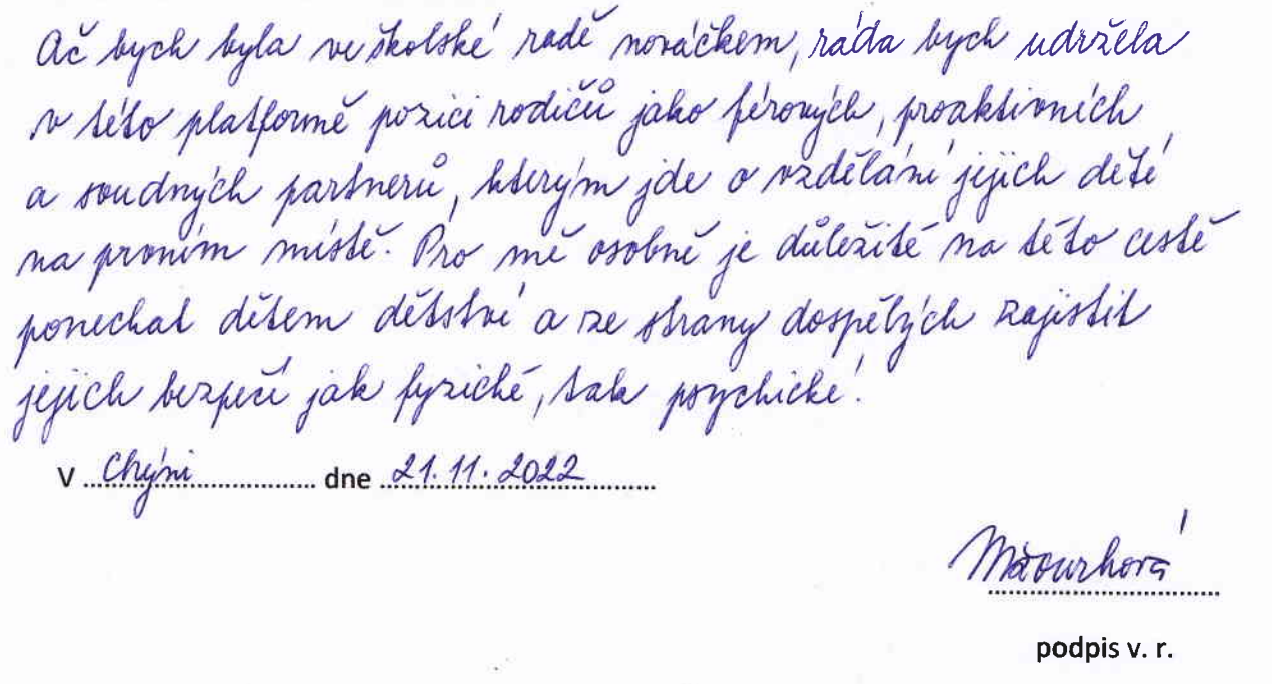 